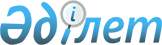 Кентау қалалық мәслихатының 2017 жылғы 5 желтоқсандағы № 114 "Кентау қаласы аумағында сот шешімімен коммуналдық меншікке түскен болып танылған иесіз қалдықтарды басқару Қағидаларын бекіту туралы" шешімінің күшін жою деп тану туралыТүркістан облысы Кентау қалалық мәслихатының 2022 жылғы 9 тамыздағы № 159 шешiмi. Қазақстан Республикасының Әділет министрлігінде 2022 жылғы 15 тамызда № 29118 болып тiркелдi
      "Құқықтық актілер туралы" Қазақстан Республикасының Заңының 27-бабына сәйкес, Кентау қалалық мәслихаты ШЕШТІ:
      1. Кентау қалалық мәслихатының 2017 жылғы 5 желтоқсандағы № 114 "Кентау қаласы аумағында сот шешімімен коммуналдық меншікке түскен болып танылған иесіз қалдықтарды басқару Қағидаларын бекіту туралы" (Нормативтік құқықтық актілерді мемлекеттік тіркеу тізілімінде № 4327 болып тіркелген) шешімінің күші жойылды деп танылсын.
      2. Осы шешім алғашқы ресми жарияланған күнінен кейін күнтізбелік он күн өткен соң қолданысқа енгізіледі.
					© 2012. Қазақстан Республикасы Әділет министрлігінің «Қазақстан Республикасының Заңнама және құқықтық ақпарат институты» ШЖҚ РМК
				
      Кентау қалалық мәслихатының хатшысы

Т. Балабиев
